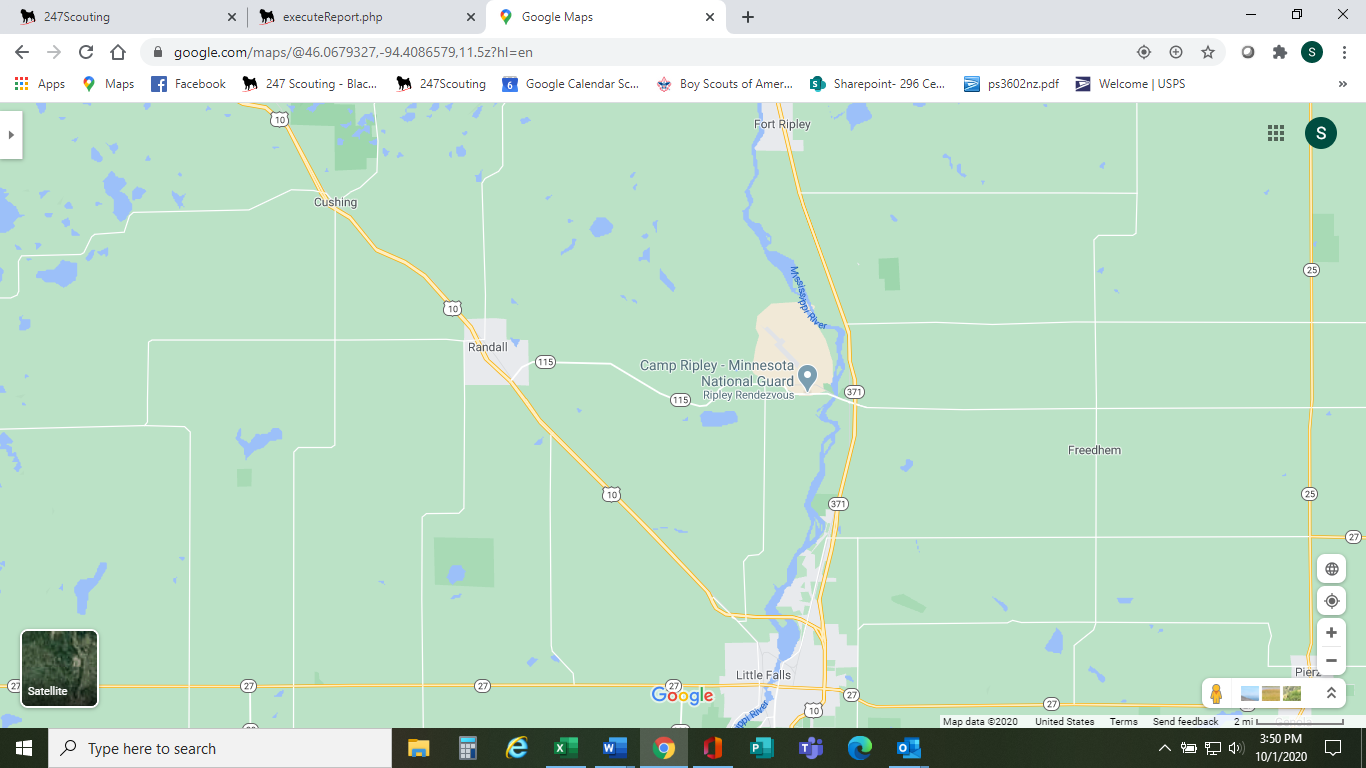 Camp Ripley15000 MN-115Little Falls, MN 56345